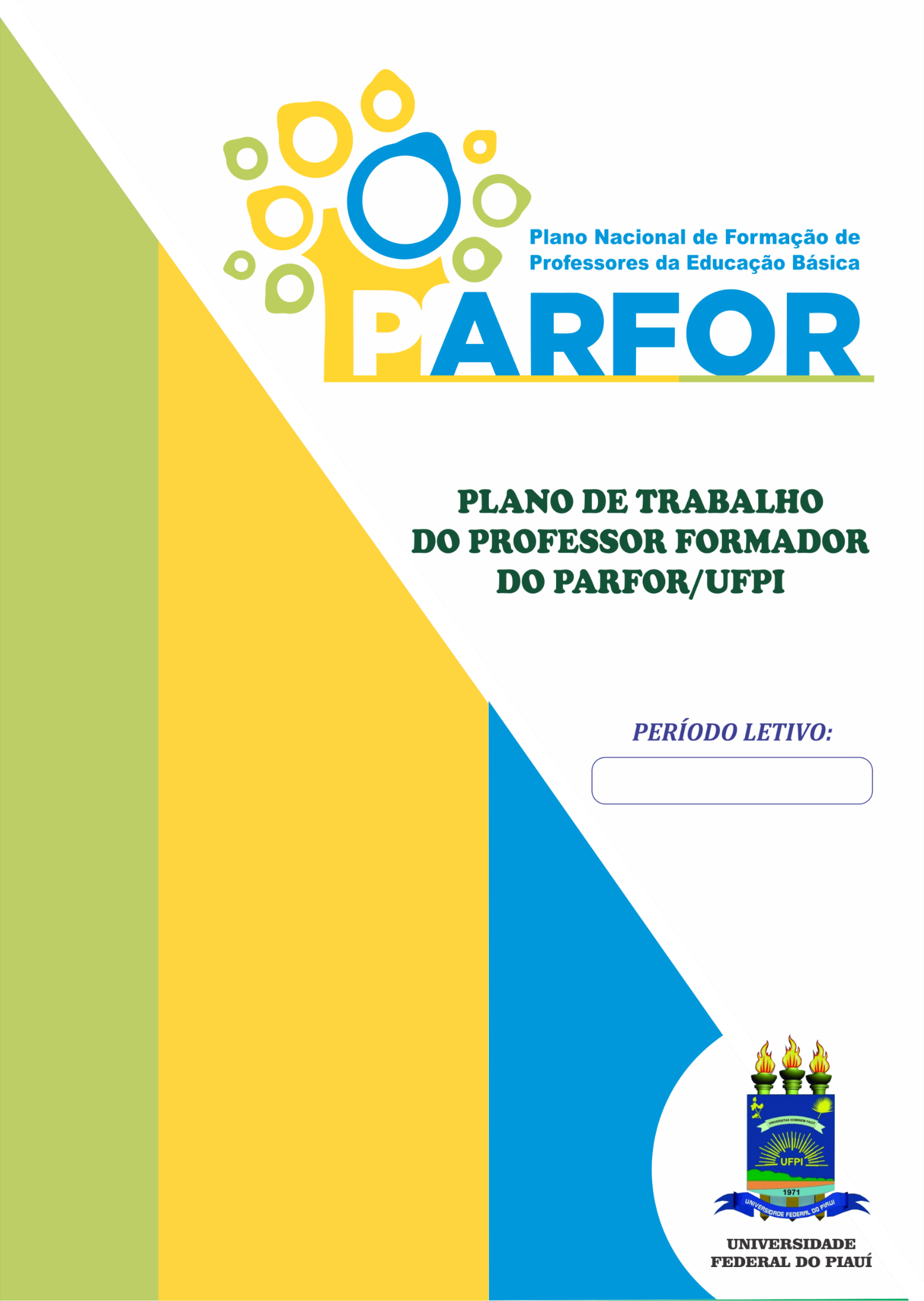 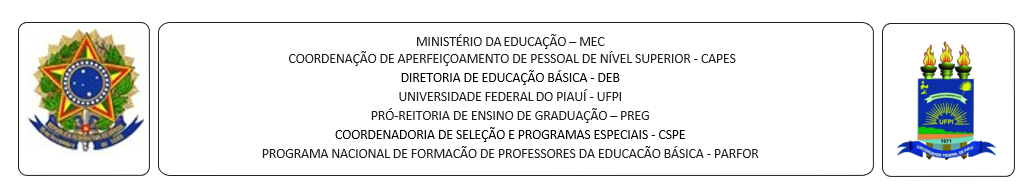 PROJETO DE <PESQUISA ou EXTENSÃO><TÍTULO_DO_PROJETO><CIDADE>, Piauí - <MÊS> / <ANO>.TÍTULO DO PROJETO:Nome do(a) Professor(a):CURSO:                                                               COORDENADOR(A): Bloco: Tipo de Curso:                        (...) 1ª Licenciatura                           (    ) 2ª Licenciatura     TIPOLOGIA DA ATIVIDADE(    ) Pesquisa                                              (    ) ExtensãoMODALIDADE(S)ÁREA(S) DE CONHECIMENTO ENVOLVIDA(S)(   ) Ciências Exatas e da Terra                             (   ) Ciências Sociais Aplicadas(   ) Ciências Biológicas                                          (   ) Engenharias(   ) Ciências da Saúde                                           (   ) Linguística, Letras e Artes(   ) Ciências Agrárias                                            (   ) Ciências HumanasÁREA(S) TEMÁTICA(S)(   ) Comunicação	(   ) Cultura(   ) Direitos Humanos(   ) Educação(   ) Meio Ambiente(   ) Saúde(   ) Tecnologia(   ) Trabalho(   ) Ciências Agrárias e VeterináriasCARACTERIZAÇÃO DA PROPOSTAPúblico-alvo: Nº de pessoas beneficiadas:                                           Período de realização:  Local de realização: JUSTIFICATIVA<Apresentar informações sobre a realidade social que indicam a necessidade de intervenção e a importância da realização do projeto>OBJETIVOSGeral:Específicos:METODOLOGIA<Definição dos métodos utilizados e procedimentos adotados no período descrito>RECURSOS NECESSÁRIOS (MATERIAIS, EQUIPAMENTOS E ESPAÇO FÍSICO):<Definição dos recursos necessários no período descrito>RESUTADOS ESPERADOS<Descrever os resultados e/ou produtos esperados>CRONOGRAMA DE EXECUÇÃO REFERÊNCIAS 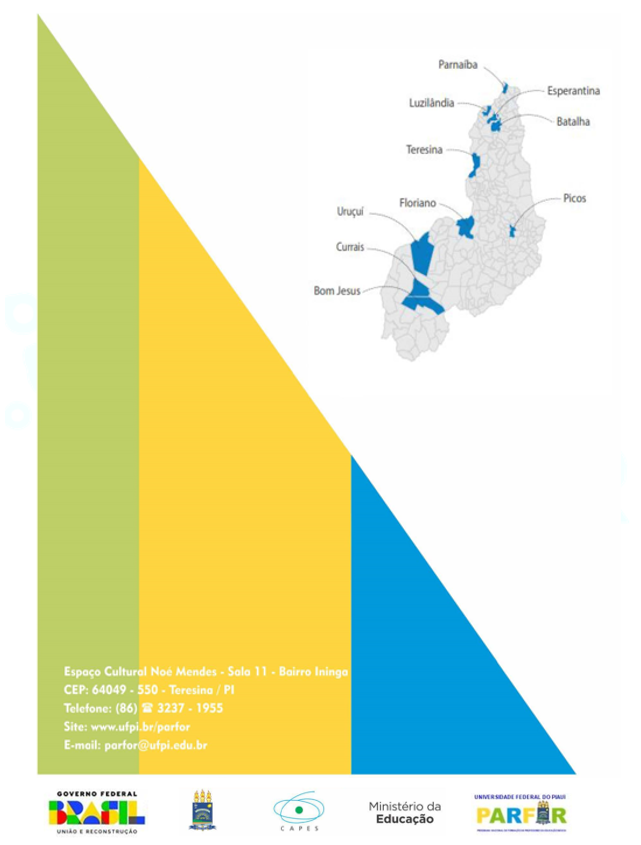 (     )Cartilha(     )Oficinas(     )Espetáculo(     )Palestras(     )Excursões(     )Produção (resumo expandido, artigo, livro)(     )Exposição(     )Produção de multimídia(     )Eventos científicos (congresso, ciclo de debates, encontro, fórum colóquio, mesa redonda, seminário e workshop)(     )Produção de recursos pedagógicos(     )Eventos culturais, esportivos e lazer(     )Projeto de intervenção(     )Feira(     )Semana acadêmica(     )Festival(     )Visitas culturais(     )Minicursos(     )Outros a especificar